                        INSCHRIJFFORMULIER     Film en Vlog wedstrijd voor jongeren “Jeugd aan zet”(per film één inschrijfformulier gebruiken)Lees eerst het wedstrijdreglement! Op www.filmclub-bvc.nl(misschien cineast of deelnemer?)Naam indiener:		__________________________________                                  Adres:				__________________________________Postcode en plaatsnaam: 		__________________________________Telefoonnummer: 			__________________________________E-mail adres: 			__________________________________Naam cameraman/vrouw:     	__________________________________Leeftijdscategorie:  *	 t/m 15 jaar 			16 tot 19 jaar			19 t/m 25 jaarTitel van de film			_______________________________________Lengte van de film : 	______    minuten (maximaal 10 minuten)Formaat :*	3:4 of 16:9   alleen MPEG 4 (MP4) Korte inhoud:     Handtekening indiener:     Voor jongeren onder de 18 jaar ,ook de handtekening van de ouders: Als je getekend hebt ga je akkoord met het wedstrijdreglement.Over de uitslag kan niet gecorrespondeerd worden.* Omcirkelen wat van toepassing isDe film  en het inschrijfformulier opsturen voor 15 april via WeTransfer naar bianca@bijvangelderen.nl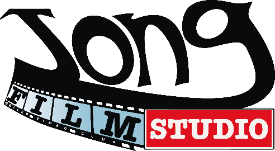 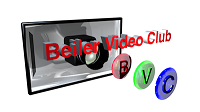 